       27-28  сентября в центральной аптеке г.п.Кореличи, а также в поселковой аптеке г.п.Мир сотрудниками аптеки и специалистами Кореличского районного центр гигиены и эпидемиологии проводилось консультирование населения по вопросам иммунопрофилактики инфекции COVID-19 и гриппа.       В рамках акции любой желающий смог получить консультацию специалистов по вопросам иммунопрофилактики.      Акция приурочена к Всемирному Дню фармацевта, отмечаемому 25 сентября, и проходила под девизом «Ваше здоровье – Наша забота».Почему нужно прививаться против КОВИД?Какие вакцины  имеются в наличии в организациях здравоохранения нашего  района для профилактики КОВИД-19?Какие побочные реакции могут быть после прививки КОВИД?Нужно ли прививаться тем, кто переболел короновирусной инфекцией?Эти и еще много других вопросов задавали посетители аптек.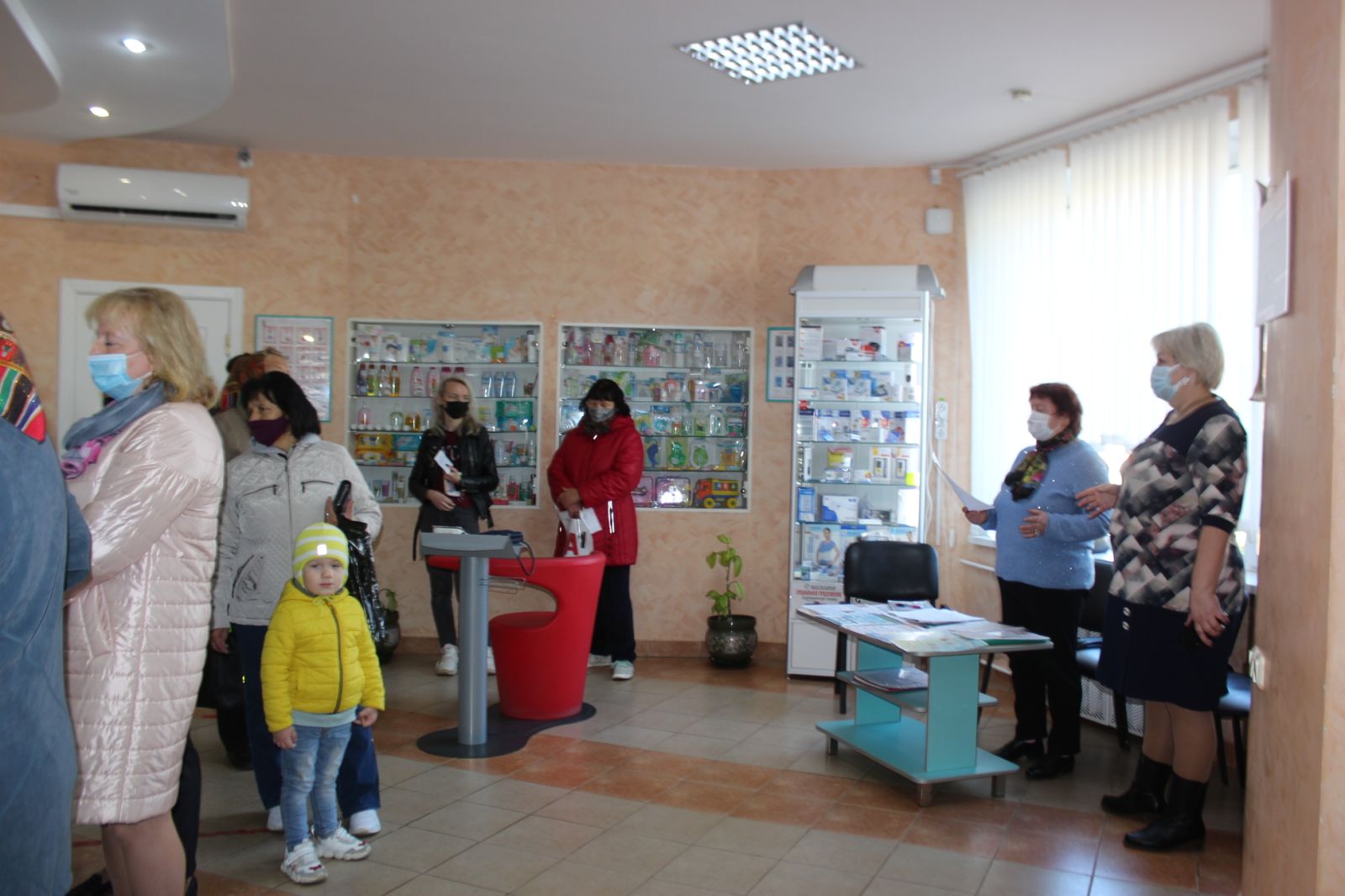 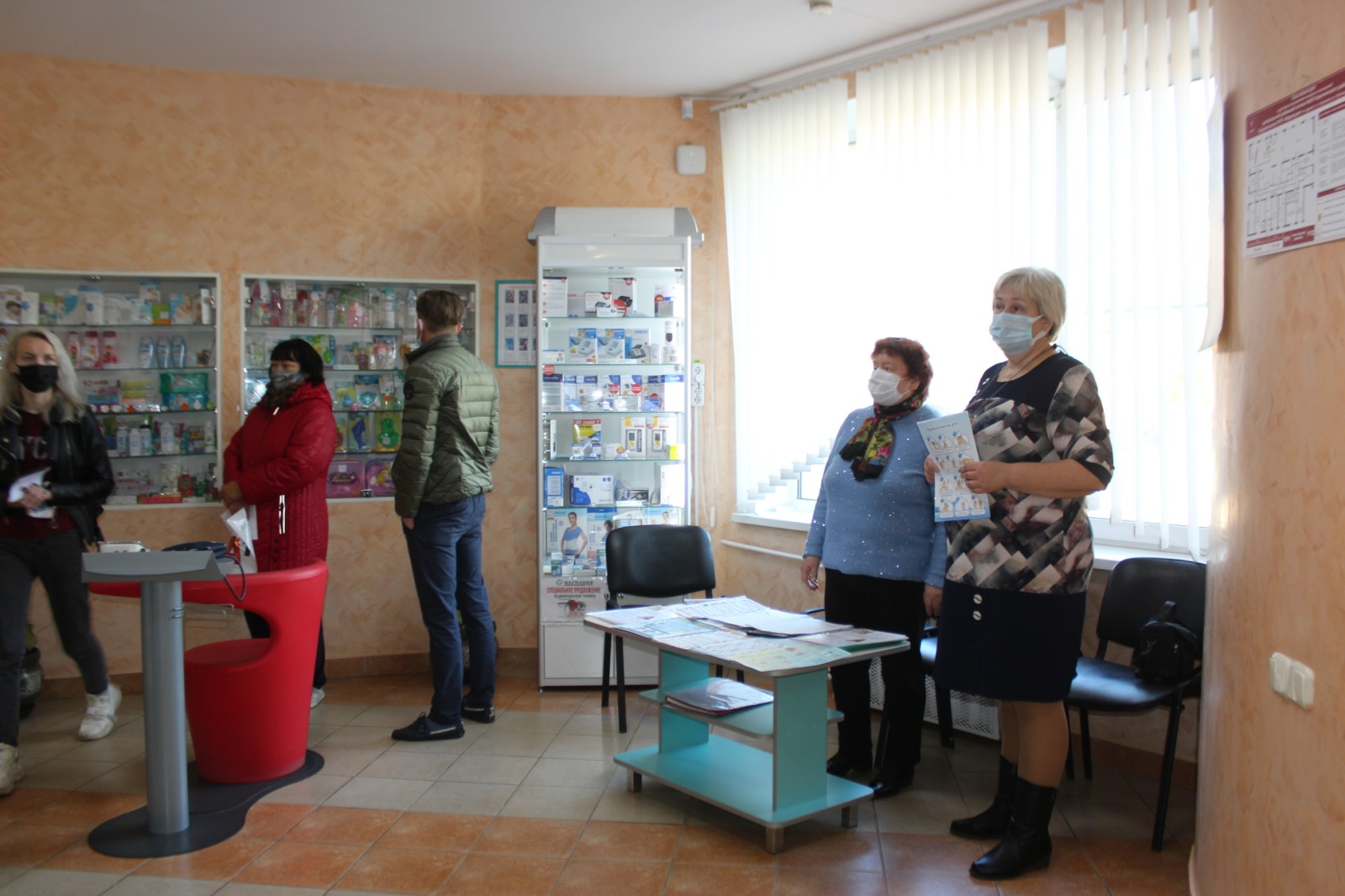 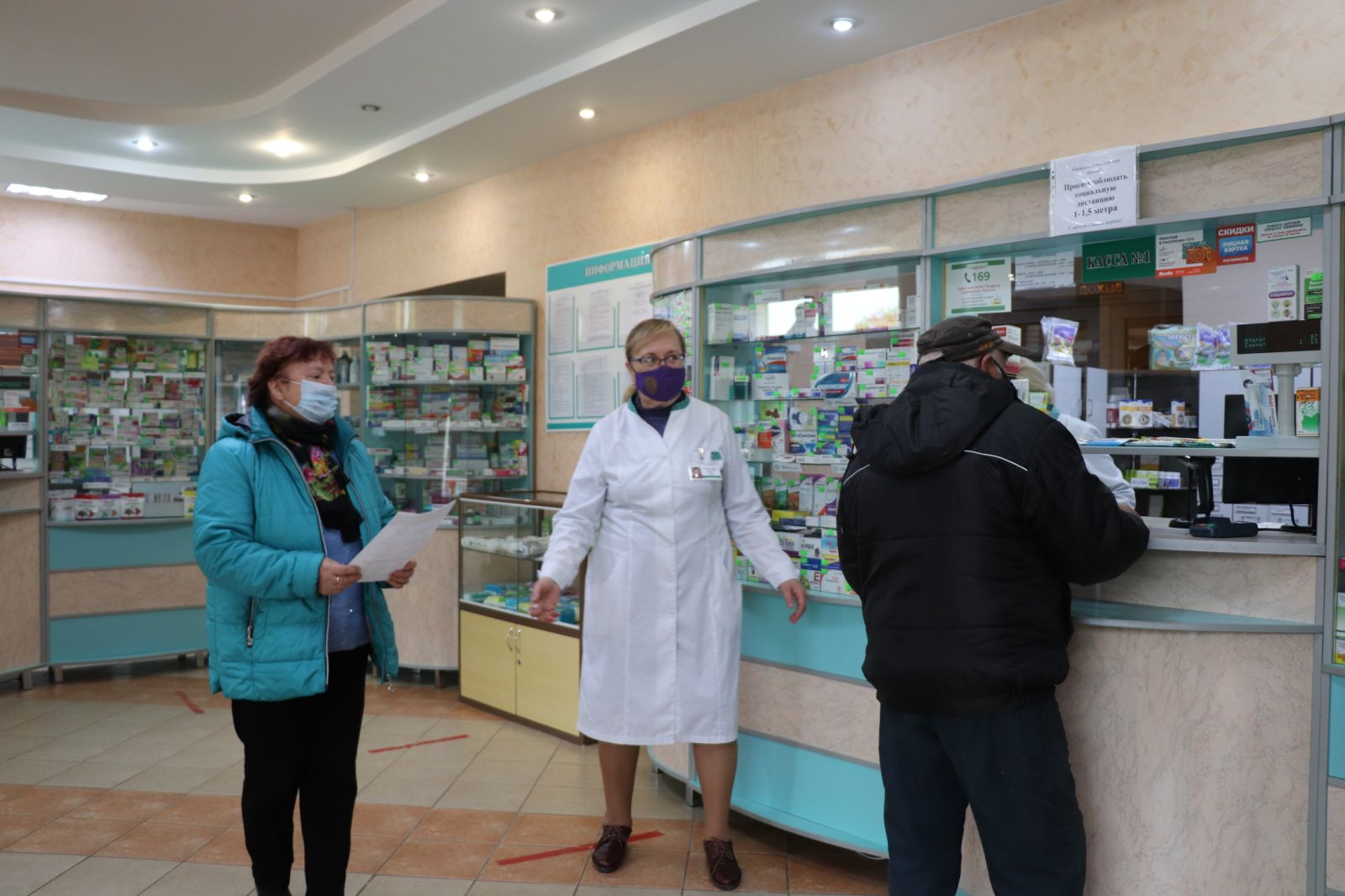 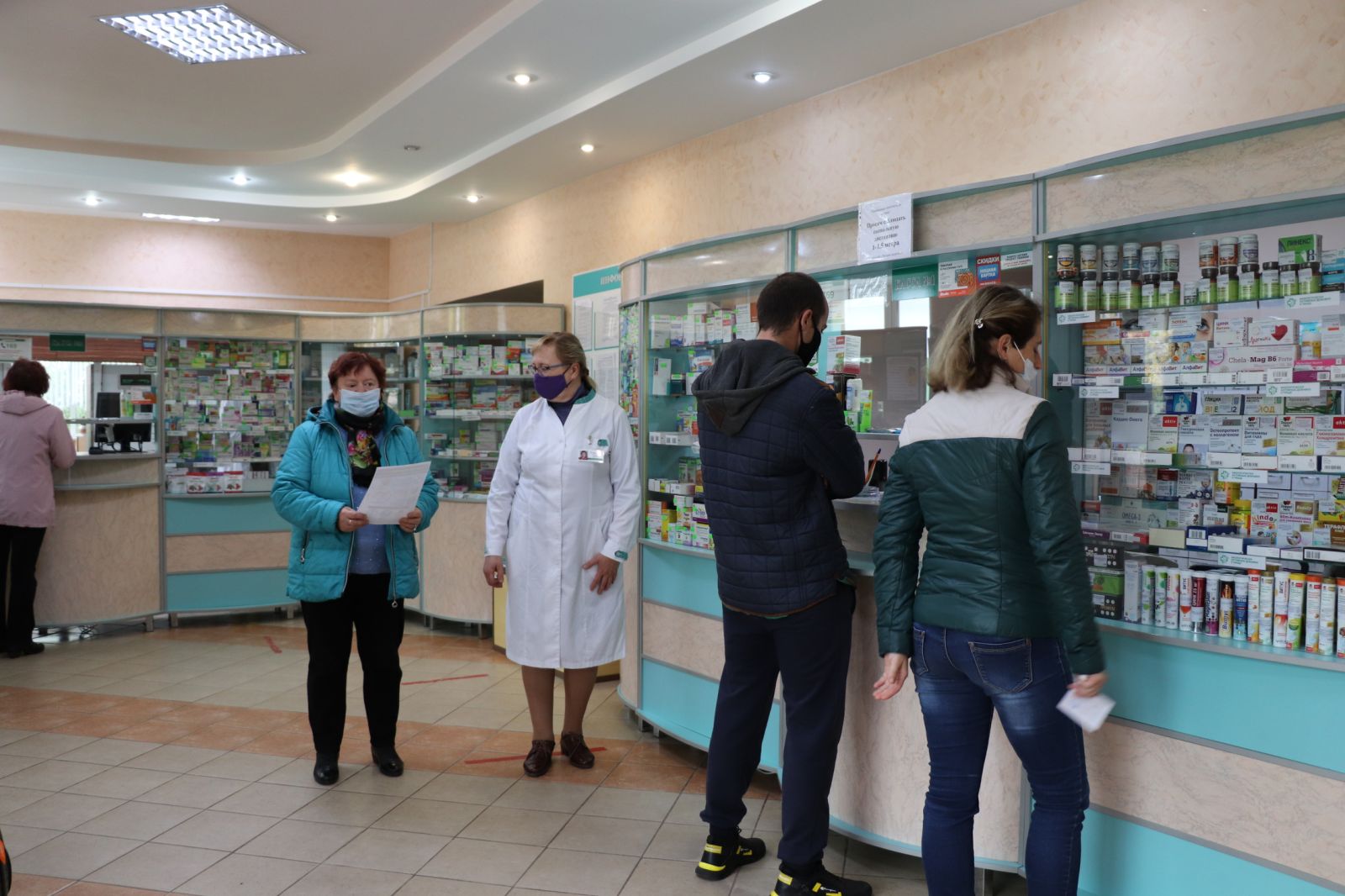 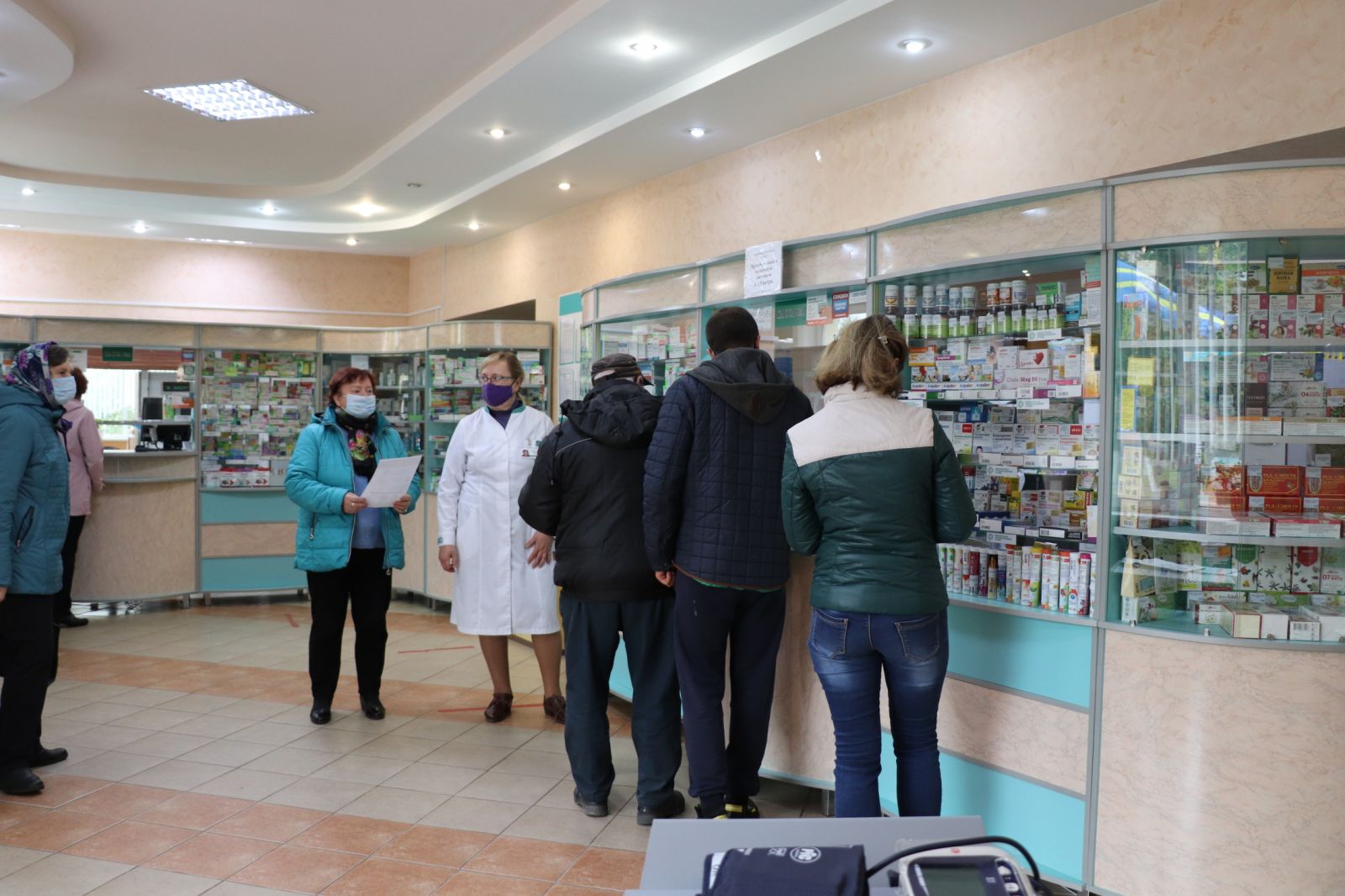 